John Hardin SBDM Council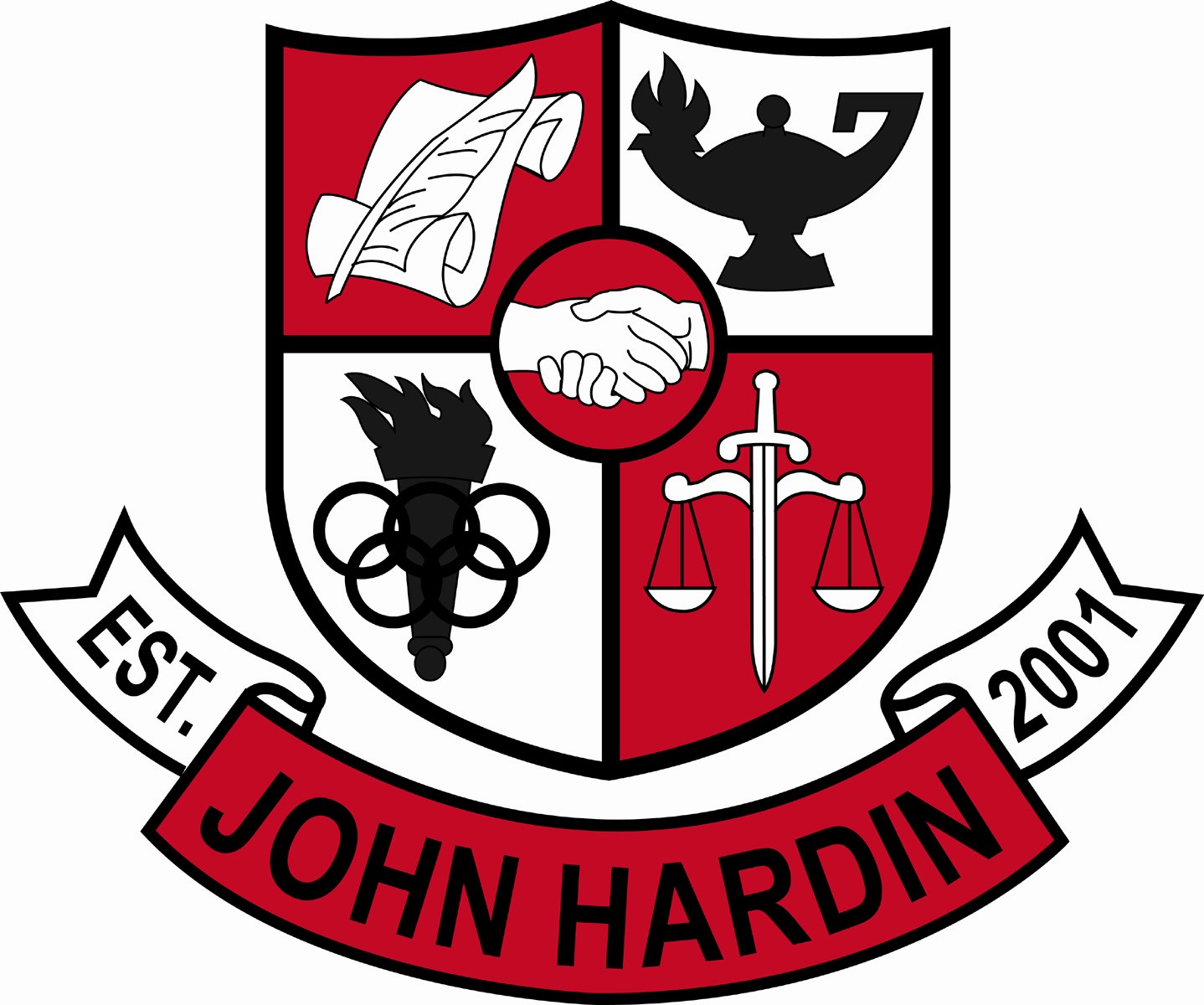 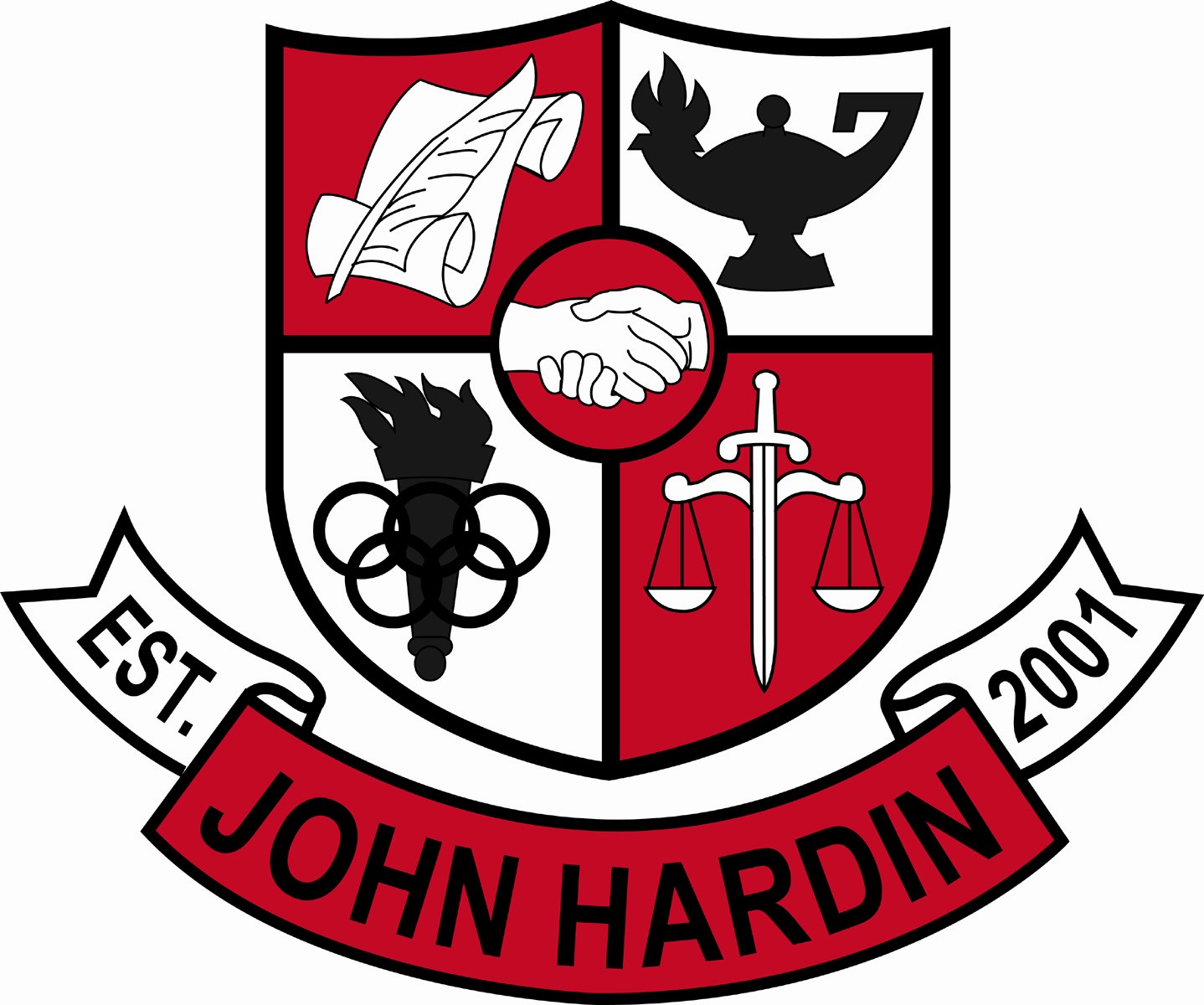 Meeting MinutesSeptember 10, 20154:00 p.m.Call to Order at 4:01 p.m.Members present:  Mark Wells, Alex Shearer, Kelly Smith, Aurora Selbe, and Jan O’DanielMembers absent:  Vacant Teacher Rep (Robinson)Visitors:  Tammy Feiler Approval of Agenda							ORDER #15-16/0015The council approved the agenda with the addition of the Title I School Compact and Parent Involvement Policy.  Motion:  Smith   Second:  Selbe O’Daniel - YesRobinson – VacantSelbe – Yes Shearer – YesSmith – YesWells - YesApproval of Minutes							ORDER #15-16/0016The council approved the minutes as written.Motion:  Shearer   Second:  O’DanielO’Daniel - YesRobinson – VacantSelbe – Yes Shearer – YesSmith – YesWells - YesPrincipal’s UpdateElection of New Teacher Member – Mr. Robinson’s last day was Sept. 4th.  The staff nominations are being accepted until Sept. 11th.Carnegie Math – used the program for past 6 or 7 years; Mr. King purchased again this year with a $5000 grantDay of Service – Scheduled for Sept. 26th. It is student driven but staff supervises at each site.  They picked up another location.  Students will be fed after they have completed their work.Homework Help – started last Tues.; improvements since last year include adding a coordinator (Forrest) to man the door and make sure they are assigned; 2 math teachers and one other teacher work it each dayEnglish Teacher Changes – currently have a long term sub covering; offered the position to Ms. Gearheart  just this afternoon.  She is coming from North Carolina but has KY certification.  She plans on starting Sept. 21st, unless she can get moved sooner. Received very good recommendations.  Ms. Moore will be teaching all the AP English/Language classes.Student Recognition – FCCLA had four students receive Bronze medals at the National Conference.Financial Report 							ORDER #15-16/0017                              The Financial Report for August was reviewed and accepted.	Motion:  Shearer   Second:  SmithO’Daniel - YesRobinson – VacantSelbe – Yes Shearer – YesSmith – YesWells - YesTextbook Purchases							ORDER #15-16/0018We have $30,000 to spend on textbooks this year; was able to purchase all requested items and reserve $17,000 to pay for No Red Ink programMotion:  Selbe   Second:  ShearerO’Daniel - YesRobinson – VacantSelbe – Yes Shearer – YesSmith – YesWells - YesTitle I School Compact & Parent Involvement Policy		ORDER #15-16/0019The council approved the Title I School Compact and Parent Involvement Policy as presented.Motion:  Shearer   Second:  O’DanielO’Daniel - YesRobinson – VacantSelbe – Yes Shearer – YesSmith – YesWells - Yes			Personnel Hired:  Vincent Delancy for SpEd teacher; John Barzee for SpEd Asst.; Fred Snyder for Girls Soccer Asst.; Adrienne Gearheart for English; Deron Bell and Carmen Johnson for Cheer Coaches; and Chris Appleman and David Bell for Baseball Assts. Vacancies:    Asst Band Director #3; Freshmen Softball Coach; Asst. Girls Basketball Coach; Asst. Archery Coach; Asst. Wrestling Coach and Middle School Wrestling CoachQuestions and Concerns from CouncilEnglish Books – anything being done about shortage of books?  The teachers are okay with teaching from different novels; they can still do common assessment using different booksSports uniform contracts?  Saw a post on FB about girls soccer having a contract to only use Adidas products, do they have to purchase their cleats as well? It is a sport by sport contract but the company does not offer enough incentive to require the purchase of their cleats; players still purchase on their own preferenceWhat is the progress on Dress Code?  Ms. Cox meet with the committee for their first meeting; they will be looking at tweaking the wording of the dress code; received dress codes from other schools and making a comparison chart as to what each school addresses; will be surveying parent and staff for inputSpirit Wear – will someone be setting up designs for each grade level?  Ms. Million will be meeting with all the class sponsors about what is expectedMr. Kopp came in for the meeting, apologized for being detained at C.O.Agenda Items for Next MeetingNone discussedAdjournThe meeting was adjourned at 4:35 p.m.  The motion was made by Mr. Shearer and seconded by Ms. Selbe.